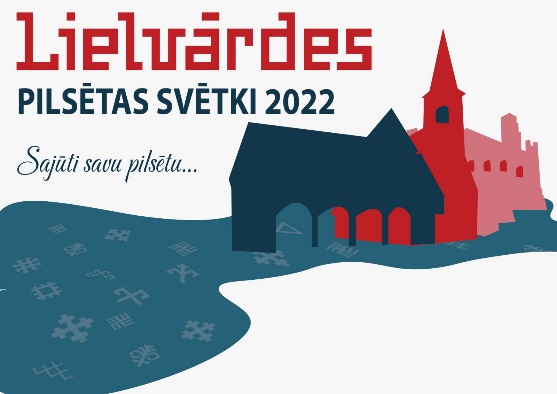 NoteikumiLielvārdē2022.gada 1.jūlijsPar sabiedriskās ēdināšanas organizēšanu Lielvārdes pilsētas svētkos “Sajūti savu pilsētu”  2022 30.jūlijsVispārīgie jautājumi Noteikumi attiecas uz Lielvārdes novada Kultūras centra (turpmāk – LdNKC) Organizēto pasākumu Lielvārdes pilsētas svētki “Sajūti savu pilsētu”, kuru ietvaros tiek nodrošināta sabiedriskā ēdināšana (turpmāk – Pasākums). 2. Pasākuma tirdzniecības organizators: Lielvārdes novada Kultūras centrs.   3. Pasākumu norises vieta un laiks:    2022. gada 30.jūlijs Lielvārdē, Rembates parkā no plkst. 12.00 – 05.004. Sabiedriskās ēdināšanas vieta pasākumā – Lielvārdes pilsētas svētki – Rembates parkā, kura ietvaros tiek realizēta kultūras  programma un nodrošināta sabiedriskā ēdināšana. Būtiska ir svētku atmosfēras radīšanā kopumā. Aicinām ēdināšanas pakalpojumu sniedzējus atbalstīt šo pasākumu un nodrošinot svētku apmeklētājiem šodienas viesmīlības aktualitātēm atbilstošu servisu, daudzveidīgu ēdienkartes un dzērienu sortimentu.Tirdzniecības organizācija5. Tirdzniecības vieta šo noteikumu izpratnē ir sabiedriskās ēdināšanas vieta, kas aprīkota ar telti vai tirdzniecības treileri. Tirdzniecības vietu var aprīkot ar stāvgaldiem, galdiem un sēdvietām. 6. Pasākuma organizētājs katrai pasākuma vietai paredz noteiktu ēdināšanas vietu skaitu    atbilstoši plānam. Vietu skaits konkrētajam pasākumam tiek paziņots pieteikuma anketā, izsludinot pieteikšanos. 7. Katrai pasākuma vietai tiek noteikts konkrēts tirdzniecības sākuma laiks un beigu laiks, kas tiek paziņots pieteikuma anketā, izsludinot pieteikšanos.8. Katrai pasākuma vietai tirdzniecības vietu uzbūves laiks tiek paziņots pieteikuma anketā, izsludinot pieteikšanos.9. Tirdzniecības laikā aizliegta papildus produkcijas piegāde tirdzniecības vietā, izmantojot autotransportu.10. Pasākuma specifikai un tematikai neatbilstoši tirdzniecības pieteikumi netiks pieņemti un izskatīti.Pieteikumu iesniegšana, vērtēšanas kārtība un pamatkritēriji11. Sabiedriskās ēdināšanas pakalpojuma sniegšanas pretendents (turpmāk – Pretendents)      pieteikumu iesniedz rakstot uz e-pasta adresi rasa.plaude@lielvarde.lv laikā no pieteikuma publicēšanas dienas līdz datumam, kas norādīts konkrētajā paziņojumā par tirdzniecību interneta vietnē www.ogresnovads.lv.12. Pretendentu atlasi veic ar Lielvārdes novada Kultūras centra direktores rīkojumu izveidota       komisija (turpmāk – Komisija).13. Komisija izvērtē Pretendentu atbilstību šo noteikumu prasībām un pieņem lēmumu,      balstoties uz vērtēšanas kritērijiem.14. Komisija:     14.1. izvērtē Pieteikumus, kas ir aizpildīti atbilstoši noteikumu prasībām;     14.2. izvērtē katra Pretendenta pieteikumā norādīto tirdzniecības sortimentu;     14.3. izvērtē tirdzniecības vietas tehnisko nodrošinājumu, noformējumu un darbinieku tērpu noformējumu;     14.4. neapstiprina dalībai pasākumā tos pretendentus, kuru tirdzniecības sortiments un citi             19. punktā norādītie kritēriji Komisijas novērtējuma rezultātā atzīti par Pasākumam neatbilstošiem.15. Tirdzniecības organizators informē Pretendentu par vērtēšanas rezultātiem, nosūtot informāciju uz anketā norādīto e-pasta adresi.16. Lai pieteiktos dalībai, Pretendentiem jāiesniedz:	     16.1. pieteikuma anketa;	     16.2. paredzētā sortimenta piedāvājums;     16.3. tirdzniecības vietas iekārtojuma apraksts, tehniskā aprīkojuma uzskaitījums ar parametriem, vizuālā noformējuma apraksts (galdautu, vitrīnu, tehniskā aprīkojuma izskats un noformējums), darbinieku tērpu apraksts;     16.4. iepriekšējo izbraukumu tirdzniecības darba pieredzes apraksts (pēdējo divu gadu              pasākumu uzskaitījums pēc paša izvēles).17. Izskatīti tiek tikai tie pieteikumi, kuriem pievienota visa noteikumu 16. punktā uzskaitītā     dokumentācija.18. Organizators veic Pretendenta atlasi atbilstoši zemāk norādītajiem kritērijiem un pasākuma      mākslinieciskajai un tematiskajai koncepcijai. Maksimālais punktu skaits ir 75 punkti.19. Kritēriji:20. Pretendents, kas saņēmis visaugstāko novērtējumu, pirmais izvēlas savu tirdzniecības vietu, saskaņojot to ar Organizatoru. Nākamās tirdzniecības vietas tiek piešķirtas Pretendentiem vērtējumā saņemto punktu secībā.21. Ja Pretendents atsakās no pieejamās tirdzniecības vietas, tā vietā tiek aicināts nākamais      augstāko novērtējumu saņēmušais Pretendents.22. Organizators var neapstiprināt dalību Pasākumā tiem Pretendentiem, kuru produkcijas      izcelsme, saturs un/vai kvalitāte komisijas vērtējuma rezultātā atzīta par pasākumam      neatbilstošu.23. Pretendents kļūst par Dalībnieku brīdī, kad ir saņēmis apstiprinājumu par dalību Pasākumā.24. Komisijas lēmums attiecībā uz sabiedriskās ēdināšanas Pretendentu atlasi nav apstrīdams.25. Organizatora norādījumi attiecībā uz tirdzniecības vietu izkārtojumu ir galīgi un nav      apstrīdami. Tirdzniecības nodeva un tirdzniecības atļaujas saņemšana26. Dalībniekam tirdzniecības nodeva jāmaksā saskaņā ar Lielvārdes novada pašvaldības 2011.gada 5. maija saistošajiem noteikumiem NR.8 „Par pašvaldības nodevu par tirdzniecību publiskās vietās Lielvārdes novada teritorijā”.27. Nepieciešamā elektrības padeve ēdināšanas tirdzniecības vietām Dalībniekam jāsedz      saskaņā ar Lielvārdes novada domes 2019.gada 27. marta lēmumu Nr. 118 „Par Lielvārdes      novada Kultūras centra maksas pakalpojumu apstiprināšanu” ar grozījumiem, kas veikti       Lielvārdes novada domes 2019.gada 24.aprīļa lēmumā Nr.149. Organizatora pienākumi28. Organizatora pienākumi ir nodrošināt:      28.1. vispārējo kārtību;      28.2. pasākuma programmu un pasākuma servisu (apsardze, sanitārtehniskie mezgli, elektrības pieslēgums u.tml.);      28.3. atkritumu konteineru izvietošanu pasākuma teritorijā;      28.4. elektrības padevi ēdināšanas tirdzniecības vietām ar nosacījumu, ka jauda katrā               tirdzniecības vietā nepārsniedz 5kW. Ja nepieciešama papildus elektrības padeve,                Pretendentam jāsedz papildus elektrības pieslēguma izmaksas, par to iepriekš               vienojoties ar Organizatoru. 29. Par citiem Organizatora sniegtajiem pakalpojumiem Dalībnieks veic samaksu saskaņā ar      noslēgto līgumu.30. Organizators neuzņemas atbildību par nepārvaramas varas apstākļiem, Dalībnieka vai      apmeklētāju vainas dēļ radītiem zaudējumiem.31. Organizators neatbild par Dalībnieka dokumentācijas esamību vai neesamību saistībā ar      saimnieciskās darbības un tirdzniecības veikšanu.Dalībnieka tiesības un pienākumi32. Dalībnieks nodrošina tirdzniecības vietu ar teltīm pasākuma norises teritorijā un veic telšu      transportēšanu un montāžu atbilstoši pasākuma norises vietu izvietojuma plāniem, kā arī to noformēšanu. Dalībnieks savu tirdzniecības vietu iekārto un noformē par saviem līdzekļiem.33. Dalībnieka pienākums ir nodrošināt regulāru tīrību un atkritumu savākšanu tirdzniecības      vietā.34. Dalībniekam jāievēro šādi drošības noteikumi:      34.1. nepieļaut apmeklētājiem pašiem gatavot ēdienu pasākumu norises vietās;       34.2. tirgot dzērienus tikai izlejamā veidā vienreizējai lietošanai paredzētajās glāzēs               (plastikāta, kartona, koka);      34.3. lietot vienreizējās lietošanas traukus un ēšanas piederumus;      34.4. turēt tirdzniecības vietā lietošanas kārtībā esošu ugunsdzēšamo aparātu;      34.5. nodrošināt tirdzniecības vietu atbilstoši ugunsdrošības noteikumiem;      34.6. nedemontēt tirdzniecības vietu pirms pasākuma beigām.35. Tirdzniecības vietā Dalībniekam jāievēro:      35.1. mazumtirdzniecības noteikumi un citi tirdzniecību reglamentējoši normatīvie akti, kā arī atsevišķu preču aprites, izplatīšanas, publiskas demonstrēšanas vai reklamēšanas īpašā kārtība, kas noteikta normatīvajos aktos. Katrs tirgotājs pats ir atbildīgs par normatīvo aktu prasību izpildi.        Organizators neatbild par šo prasību ievērošanu/vai neievērošanu no Dalībnieka puses.  Noslēguma jautājumi 36. Visus strīdus Rīkotājs ar Pretendentu un Dalībnieku risina savstarpējās sarunās. Ja strīdi      netiek atrisināti sarunu veidā, tie tiek risināti Latvijas Republikas normatīvajos aktos      noteiktajā kārtībā.Lielvārdes novada Kultūras centra                                                                                                           direktora vietniece pamatdarbības jautājumos                                                     Ruta Dumpe19.1. Piedāvātais tirdzniecības sortiments un          sortimenta daudzveidībaIespējamais punktu skaits 0 – 25 punkti19.2. Tirdzniecības vietas tehniskais          nodrošinājums, noformējums un         darbinieku tērpu nodrošinājumsIespējamais punktu skaits 0 – 20 punkti19.3. Apkalpojošā personāla skaits Iespējamais punktu skaits 0 – 15 punkti